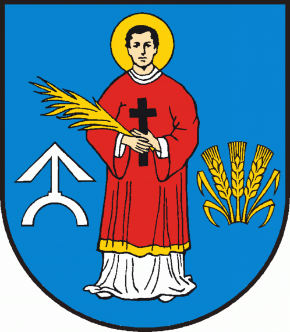  R A D A   G M I N Y  P A C Y N Awww.pacyna.mazowsze.pl   09-541  Pacyna, ul. Wyzwolenia  7, tel./fax  (024) 285-80-54,  285-80-64,   e-mail: gmina@pacyna.mazowsze.plOrA.0002.7.2021                                                                            Pacyna, 4 października 2021r.O g ł o s z e n i e o terminie sesjiZawiadamiam, że w  dniu  11 października 2021r.  (poniedziałek)  o godz. 10:00 (sala narad)  odbędzie się XXV sesja Rady Gminy Pacyna.Proponowana tematyka obrad:1.  Otwarcie Sesji i stwierdzenie prawomocności obrad.2.  Przyjęcie porządku obrad.3.  Przyjęcie protokołów z  XXIII i XXIV sesji Rady Gminy.4.  Interpelacje i zapytania radnych.5.   Podjęcie uchwały w sprawie zmiany uchwały budżetowej nr 75/XIII/2020 Rady Gminy Pacyna 
       na 2021 rok6.    Informacja o przebiegu wykonania budżetu Gminy Pacyna za I półrocze 2021r.7.    Podjęcie uchwały w sprawie nadania nazwy rondu w Pacynie.8.    Podjęcie uchwały w sprawie nadania nazwy ulicy dla drogi gminnej w Luszynie.9.  Odpowiedzi na interpelacje i zapytania radnych.10.  Wolne wnioski radnych.
11.  Zakończenie obrad.Rada Gminy będzie obradowała w warunkach zaleceń sanitarnych.Informuję, że Sesja będzie transmitowana i utrwalana za pomocą urządzeń rejestrujących obraz
i dźwięk.Przewodnicząca Rady Gminy                                                                                                               (-) Maria Obidowska